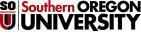 A. DescriptionB. Definition(s)C. Policy StatementD. Relevant AuthorityE.  Other InformationPolicy Title:Replace this sentence with the policy titlePolicy Number:     Date Approved:Replace this sentence with the policy purposeReplace this sentence with the policy definitionsReplace this sentence with the policy statement This policy may be revised at any time without notice. All revisions supersede prior policy and are effective immediately upon approval.Replace this sentence with information about policy consultation or relevant authorityReplace this sentence with other informationThe Policy Contact, defined above, will write and maintain the procedures related to this policy and these procedures will be made available within the Custodial Office.